EMLÉKEZTETŐIdőpont: 2020. október 14. 12:40Helyszín: HSZC Szentesi Boros Sámuel Technikum, Szentes, Ady Endre u. 6-8.Rendezvény megnevezése: Családtámogatási ellátások a társadalombiztosítás keretein belül, az állampolgár igényléssel kapcsolatos feladatai, kötelességei, jogaiRendezvény célja: együttműködés a gazdasággal a duális szakképzés minőségi fejlesztése érdekébenRésztvevők: a tagintézmény hallgatói, oktatói. Előadó neve: Kovács-Lenkei EszterMelléklet: Jelenléti ívfénykép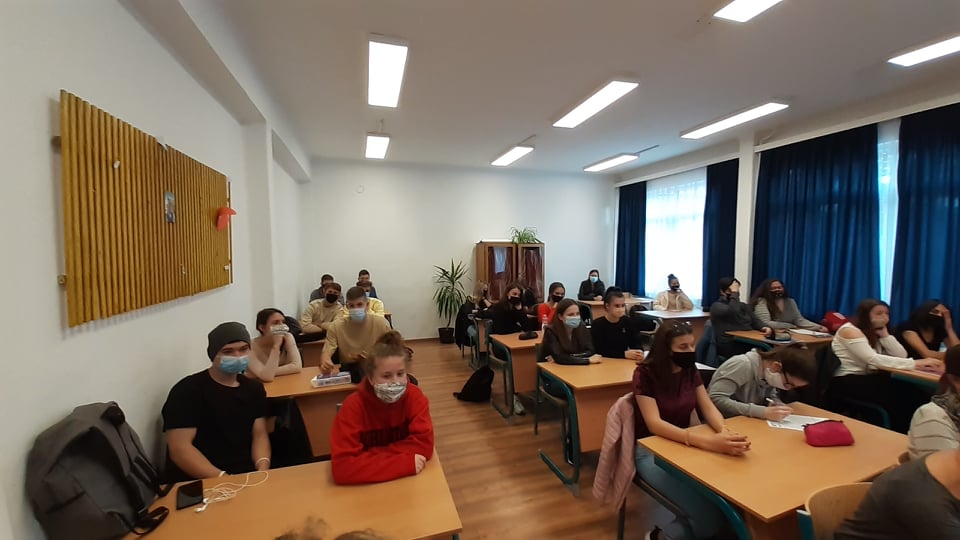 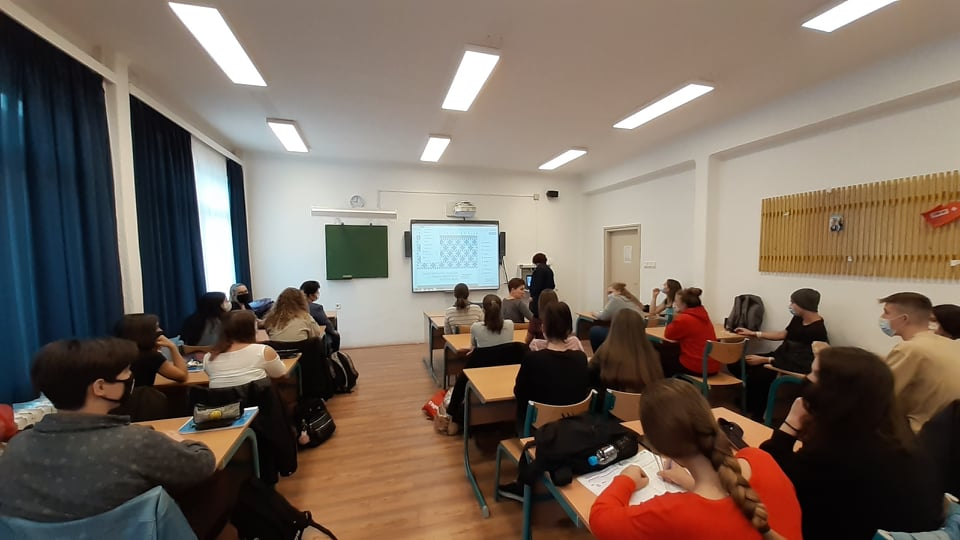 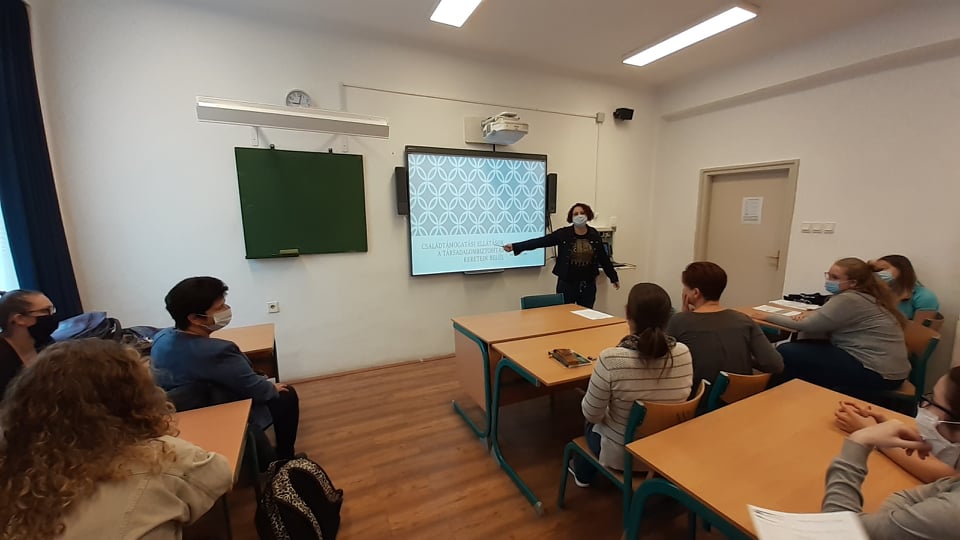 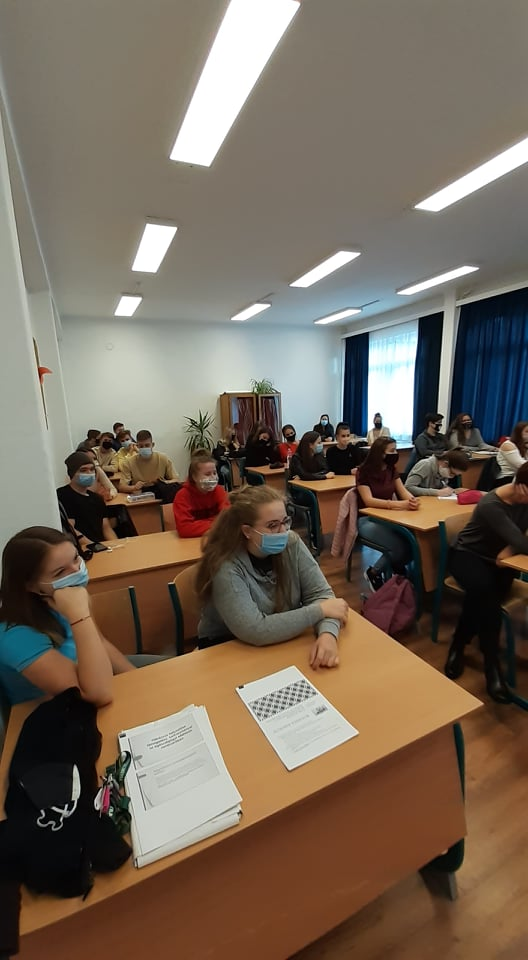 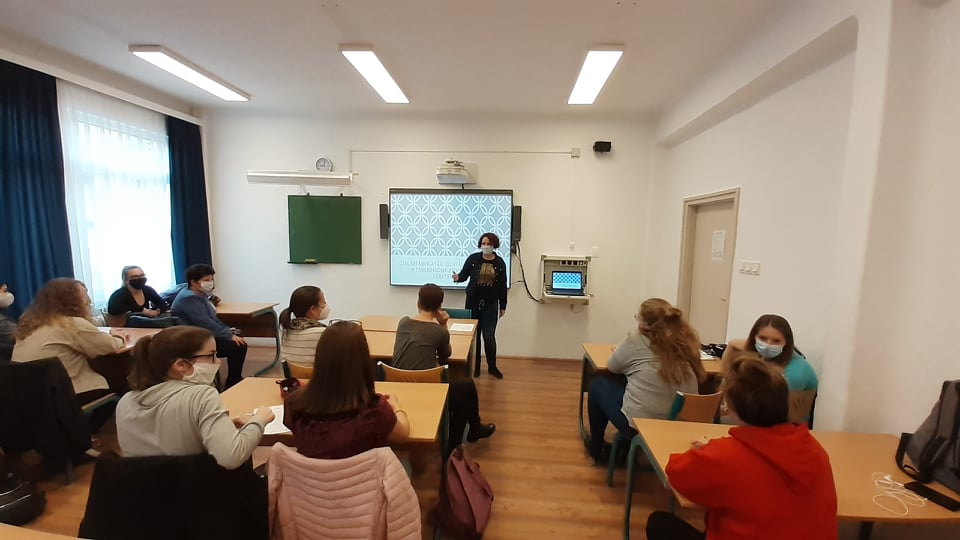 Dátum: Szentes, 2020. október 14.			Aláírás